Каратузский сельсовет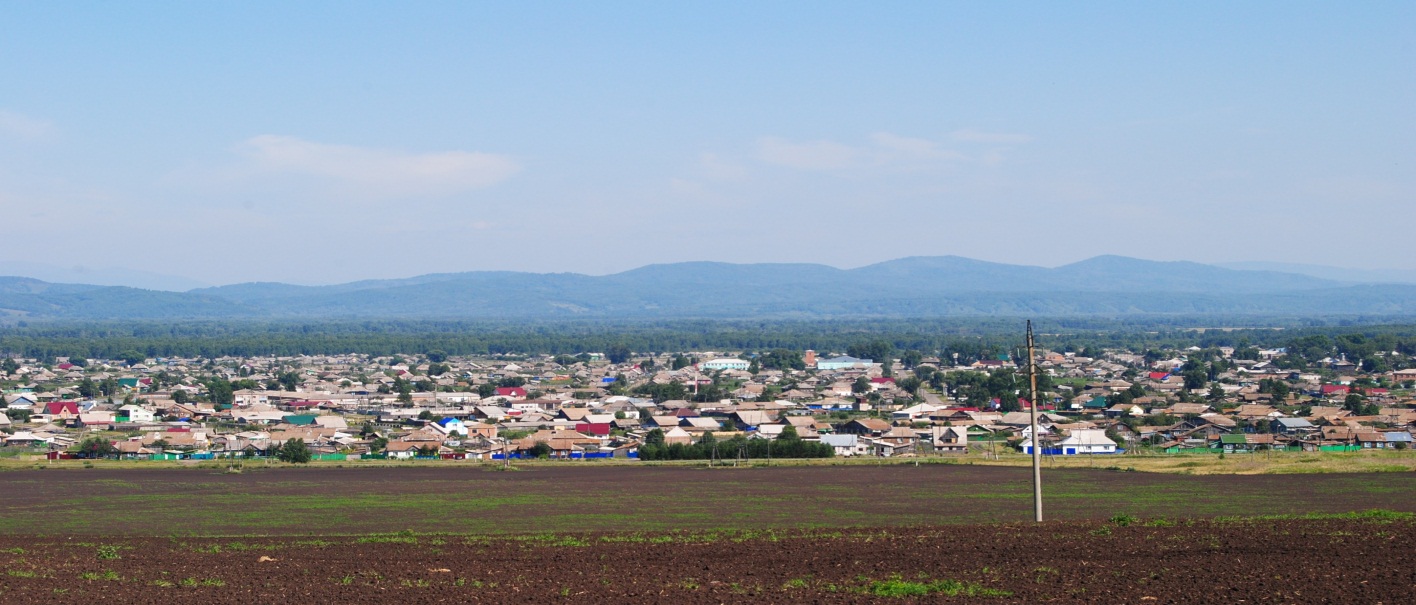 № 7 (143) от 16 марта 2017 г.с. КаратузскоеАДМИНИСТРАЦИЯ КАРАТУЗСКОГО СЕЛЬСОВЕТАПОСТАНОВЛЕНИЕ15.03.2017                                                 с. Каратузское                                                      №13-ПОб утверждении Положения о проведении открытого фестиваля медиатворчества «Каратуз – вчера, сегодня, завтра», посвященного 290-летию села КаратузскоеРуководствуясь ст.7 Устава Каратузского сельсовета, в соответствии с Планом проведения мероприятий, посвященных 290-летию села Каратузское, в целях увековечен6ия культурно-исторического наследия, ПОСТАНОВЛЯЮ: 1. Утвердить Положение о проведении открытого фестиваля медиатворчества «Каратуз – вчера, сегодня, завтра», посвященного 
290-летию села Каратузское, Согласно Приложения 1.2. Утвердить состав жюри по подведению итогов открытого фестиваля медиатворчества, согласно Приложения 2.3. Контроль за исполнением настоящего постановления возложить на и.о.директора МБУК "Каратузский сельский культурно-досуговый центр "Спутник" Т.В.Верещагину.4. Постановление вступает в силу со дня опубликования в печатном издании «Каратузский вестник» и на сайте Каратузского сельсовета.Глава Каратузского сельсовета                                                                А.А.Саар                                                                                                                 Приложение 1к Постановлению администрации Каратузского сельсовета от 15.03.2017г. №13-ППОЛОЖЕНИЕоб открытом фестивале медиатворчества «Каратуз – вчера, сегодня, завтра», посвященном 290-летию села КаратузскоеI.	Общие положения1.1. Настоящее положение определяет цель, задачи, порядок организации и проведения открытого фестиваля медиатворчества «Каратуз – вчера, сегодня завтра», посвященного 290-летию села Каратузское (далее Фестиваль).1.2. Учредитель Фестиваля – администрация Каратузского сельсовета..3. Координацию проведения Фестиваля осуществляет Муниципальное бюджетное учреждение культуры «Каратузский сельский культурно-досуговый центр «Спутник» (далее ЦК «Спутник»).1.3. Фестиваль проводится в соответствии с настоящим Положением.II. Цель и задачи фестиваля2.1. Цель Фестиваля: приобщить население к культурным ценностям своего народа, базовым ценностям российского общества, общечеловеческим ценностям в контексте формирования у них российской гражданской идентичности.2.2. Задачи Фестиваля:•	воспитывать патриотические чувства у населения Каратузского сельсовета, любовь к своей Родине, гордость за свою страну, ее героическое прошлое;•	создать условия для нравственного и патриотического подъема населения через приобщение их к общечеловеческим ценностям, пропаганду достижений отечественной техники и технологий;•	развивать мотивацию населения к углубленному изучению техники и технологий;•	создать условия для творческой самореализации и социально-культурного самоопределения населения;•	привлекать население к активному участию в праздновании памятных дат.III. Участники Фестиваля    К участию в Фестивале приглашаются коллективы и индивидуальные авторы Каратузского сельсовета и Каратузского района всех возрастных категорий.IV. Этапы проведения Фестиваля4.1 Фестиваль проводится в период с марта по июнь 2017 года и включает в себя 3 этапа:•	I этап – приём документов и конкурсных работ (март – май 2017г) •	II этап – оценка конкурсных работ, организация и работа выставок и смотровых залов для населения (май – июнь 2017г.)•	III этап – финал открытого Фестиваля, церемония награждения, который состоится 12 июня 2017 года, место проведения -  стадион «Колос», с. Каратузское. Оплата командировочных расходов участников финала Фестиваля осуществляется за счет направляющей стороны.V. Жанры Фестиваля5.1 Фестиваль проводится по следующим жанрам: •	Фотография и(или) Фотоколлаж;•	Видеоролик и (или) музыкальный клип; •	Социальная реклама;•	Презентационный фильм.VI. Номинации Фестиваля6.1 Фестиваль проводится по следующим номинациям: 1. «Сердцу родные места»; 2. «Старая фотография»;3. «Лучшие люди села»;4. «Любимая работа».6.2. Характеристика номинаций устанавливается согласно Приложению 1 к настоящему Положению.VII. Порядок и условия предоставления творческих работ7.1. Для участия в Фестивале в Оргкомитет предоставляются следующие материалы:-	заявка (предоставляется до 25.04.2017) на участие в Фестивале творческого коллектива или отдельного автора, согласно Приложения 2;-	медиа – программа (предоставляется на отдельном носителе до 15.05.2017г;-	участник или творческий коллектив имеет право представить несколько творческих работ, но не более одной работы в одной номинации. 
В номинации «Фотография и(или) фотоколлаж» участник конкурса имеет право представить не менее трех, но не более пяти работ;-	сопроводительные документы предоставляются в печатном виде;-	творческие работы, представленные на Фестиваль, не возвращаются. Переданная в Оргкомитет работа дает организаторам Фестиваля право использовать работы по своему усмотрению, показывать в качестве рекламы конкурса, демонстрировать во время Фестиваля и по его окончанию.VIII. Критерии оценки медиапрограмм8.1. Для номинации «Фотография и(или) Фотоколлаж»:•	ясность выражения замысла; •	воплощение мысли автора в художественном образе;•	актуальность темы работы и авторский взгляд.8.2.Для номинации «Видеоролик и (или) музыкальный клип»•	постановочный потенциал;•	соответствие техническим требованиям видеофонограмм;•	достижение эмоционально-смыслового единства.8.3. Для номинации «Социальная реклама»•	оригинальность монтажного решения;•	постановочный потенциал;•	соответствие техническим требованиям видеофонограмм.8.4. Для номинации «Презентационный фильм»•	оригинальность дизайнерского решения;•	постановочный потенциал;•	достижение эмоционально-смыслового единства.IX. Подведение итогов и награждение9.1. В конкурсной программе присуждается звание лауреата и дипломанта в каждой номинации. Гран-При Фестиваля получает один победитель. По мнению жюри Фестиваля Гран-При может не присуждаться. Все участники финала получают дипломы об участии. 9.2. Оргкомитет имеет право присвоения специальных дипломов педагогам, подготовившим победителей конкурса.X. Контактная информация10.1. Все работы принимаются по адресу:662850, с. Каратузское, ул. Революционная 23, Муниципальное бюджетное учреждение культуры «Каратузский сельский культурно-досуговый центр «Спутник»,тел.: 8(391-37) 2-16-91электронный адрес МБУК «Каратузский СКД центр «Спутник»: karatsputnik@gmail.comКонтактное лицо: Ситникова Марина Николаевна – заведующая художественно-постановочной частью 10.2. Подведение итогов фестиваля состоится 31 мая 2017 года по адресу: с. Каратузское, ул. Революционная 23, Муниципальное бюджетное учреждение культуры «Каратузский сельский культурно-досуговый центр «Спутник».                                                                    Приложение №1                                                                    Характеристика номинаций медиафестиваля и хронометраж1. Фотография и фотоколлаж.Под фотографией предполагается мультимедийный цифровой продукт. Фотоколлаж – несколько фотографий по теме, заключенных в одно фотопроизведение2. Видеоролик, музыкальный клип.Хронометраж до 1 минуты.Короткий, обычно до одной минуты фильм. Снимается на кино или видеопленку. Видеоролики или же видеофильмы имеют обычно очень большое количество монтажных планов, меняющихся планов. Ролики могут быть компьютерные, мультипликационные, игровые и т.д.3. Музыкальный клип. Хронометраж до 5 минутСлово «клип» в переводе с английского означает «нарезка».Клип — это короткое экранное произведение со своеобразной подачей содержания, отличающейся клочковатостью изложения. Обычно этот термин применяют, говоря о рекламных роликах и экранном воплощении эстрадных песен.Музыкальный клип — короткий видеофрагмент, сопровождающий музыкальную композицию. Клип отображает стилистику музыки и внешние данные артиста с наиболее выгодных ракурсов. Видеоклип может содержать визуально-сюжетную линию событийной истории песни, сценарий на которую подготавливается режиссером - «клипмейкером». Клипы обычно имеют более «дробный» монтаж, по сравнению с короткометражным кино, и в них более часто используются спецэффекты. Клип должен отличаться по своему определению клочковатостью изложения, но эта самая клочковатость должна сниматься и монтироваться по основным правилам режиссуры.4. Социальная реклама. Хронометраж до 30 секунд.Видеоряд, который может сопровождаться текстом, музыкой, титрами, направленным на формирование созидательного отношения к миру, здорового образа жизни, привлечение внимания к социальным проблемам, популяризацию общественно полезной деятельности.Общественная (социальная) реклама передает сообщение, пропагандирующее какое-либо позитивное явление. Цель такого типа рекламы – «изменить отношение публики к проблеме. Например, целью ролика социальной рекламы, по борьбе с беспризорностью, является привлечение внимания к этой проблеме.Поскольку социальная реклама должна вызывать сильные эмоции, будь то шок, страх, радость или негодование, причем по силе своего воздействия она должна быть гораздо мощнее, нежели реклама стирального порошка, или нового ресторана. 5. Презентационный фильм. Хронометраж до 13 минут.Презентационный фильм выполняет задачу знакомства.Своего рода "визитная карточка" с необходимой и хорошо оформленной видеоинформацией. Основное назначение презентационного фильма это адресная реклама или информирование. На самом деле он помогает решать более широкий круг задач и часто используется как "мультипродукт", то есть может выполнять функции, например стендового фильма или PR-фильма. Презентационный фильм - в чем-то возврат к немому кинематографу, к насыщенности и самодостаточности изображения, без использования дикторского текста.Приложение № 2Открытый фестиваль медиатворчества«Каратуз – вчера, сегодня, завтра»ЗАЯВКА НА УЧАСТИЕЗаполненная заявка является единственным документом для включения работ в список фестиваля.Заполняется на каждую отдельную медиа-программу.Предоставляется в печатном или электронном виде. Название медиапрограммы ___________________________________________Номинация ________________________________________________________Жанр _____________________________________________________________Хронометраж______________________________________________________Фамилия, имя автора________________________________________________Фамилия, имя, контактные данные (телефон, электронная почта), руководителя или ответственного лица_____________________________________________________________________________________________________________________________________________________________________Принадлежность к учреждению, контактные данные руководителя учреждения____________________________________________________________________________________________________________________________________________________________________________________________Настоящим подтверждаю передачу прав организаторам фестиваля на использование представленной мной работы в специальных проектах, посвящённых 290- летию села Каратузского.Правильность указанных в настоящей заявке сведений подтверждаю:___________________________________                           ____________________должность и ФИО руководителя учреждения  	                                                подпись“_____” _________________  2017 года МППриложение 2к Постановлению администрации Каратузского сельсовета от 15.03.2017г. №13-ПСостав жюри на открытый фестиваль медиатворчества«Каратуз – вчера, сегодня, завтра»,посвященного 290-летию села Каратузское1.	Председатель жюри – Оксана Владимировна Федосеева, председатель Каратузского сельского Совета депутатов;2.	Секретарь жюри – Ольга Анатольевна Беседовская, методист МБУК «Каратузский СКД центр «Спутник»;Члены жюри:3.	Елена Александровна Филатова, методист МБУК «Каратузский СКД центр «Спутник»;4.	Анастасия Юрьевна Оберман, методист МБУ «Молодежный центр Лидер»;5.	Павел Иванович Федорченко, звукорежиссер МБУК «Каратузский СКД центр «Спутник».АДМИНИСТРАЦИЯ  КАРАТУЗСКОГО  СЕЛЬСОВЕТА                                                                          ПОСТАНОВЛЕНИЕ15.03.2017                                                           с. Каратузское                                                       № 14- ПОб утверждении Технического задания на разработку инвестиционной программы по теплоснабжению ООО «Каратузский Тепло Водо Канал» на 2018-2020 годыРуководствуясь приказом Министерства регионального развития Российской федерации от 10.10.2001 г. № 100 «Об утверждении  методических рекомендаций по подготовке технического задания по разработке инвестиционных программ организаций коммунального комплекса», Федеральным законом от 30.12.2004 г. N 210-ФЗ «Об основах регулирования тарифов организаций коммунального комплекса», постановлением Правительства РФ от 20.02.2007 г №115 «О принятии нормативных актов по отдельным вопросам регулирования тарифов организаций коммунального комплекса», Уставом Каратузского сельсовета, ПОСТАНОВЛЯЮ:Утвердить Техническое задание на разработку инвестиционной программы по теплоснабжению ООО «Каратузский Тепло Водо Канал» на 2018-2020 годы, согласно  Приложению.Контроль за исполнением настоящего постановления оставляю за собой.Постановление вступает в силу со дня подписания и подлежит опубликованию в печатном издании Каратузского сельсовета- «Каратузский вестник»Глава Каратузского сельсовета 					                                   А.А. СаарПриложение №1К постановлению от 15.03.2017г. № 14-П                                                      ТЕХНИЧЕСКОЕ ЗАДАНИЕ на разработку инвестиционной программы по теплоснабжению ООО «Каратузский Тепло Водо Канал»    с.Каратузское, Каратузского района, Красноярского края1. Основание для разработки инвестиционной программыТехническое задание разрабатывается на основании:- Федеральный закон от 30 декабря 2004 года № 210-ФЗ «Об основах регулирования тарифов организаций коммунального комплекса»;- Постановление Правительства РФ от 5 мая 2014 года № 410 « О порядке согласования и утверждения инвестиционных программ организаций, осуществляющих регулируемые виды деятельности в сфере теплоснабжения, а также требований к составу и содержанию таких программ (за исключением таких программ, утверждаемых в соответствии с законодательством Российской Федерации об электроэнергетике)»- Приказ Министерства регионального развития РФ от 10 октября 2007 года № 100 «Об утверждении Методических рекомендаций по подготовке технических заданий по разработке инвестиционных программ организаций коммунального комплекса»;- Приказ Министерства регионального развития РФ от 10 октября 2007 года № 99 «Об утверждении Методических рекомендаций по  разработке инвестиционных программ организаций коммунального комплекса»;- Приказ Министерства строительства и жилищно-коммунального хозяйства РФ от 13 августа 2014 г. № 459/пр «Об утверждении рекомендуемой формы инвестиционной программы организации, осуществляющей регулируемые виды деятельности в сфере теплоснабжения, и методических рекомендаций по ее заполнению»2.Цели и задачи разработки и реализации инвестиционной программы Недостаточность средств, получаемых за счет тарифа на тепловую энергию, не позволяет развивать инженерную инфраструктуру, требуются значительные материальные и финансовые затраты. В результате выполнения всех мероприятий инвестиционной программы предполагается довести качество обеспечения тепловой энергией до нормативных показателей.Цели: повышение надежности, качества  и энергетической эффективности объектов теплоснабжения.Задачи: увеличение мощности объектов, используемых в сфере теплоснабжения, для обеспечения возможности подключения к данной системе вновь создаваемых объектов недвижимости.3. Требования к инвестиционной программеВ инвестиционную программу подлежат включению мероприятия, целесообразность реализации которых обоснована в схемах теплоснабжения.  Необходимо указать перечень мероприятий с их кратким описанием и обоснованием необходимости. Подлежат отражению основные технические характеристики объектов до и после реализации мероприятий. В случае реконструкции или модернизации тепловых сетей указать участки тепловых сетей, их протяженность, пропускную способность. По другим объектам указывать технические характеристики, в том числе величины тепловой мощности. Период выполнения мероприятий Программы должен включать в себя 2018, 2019, 2020 годы.В Программе должна быть разработана совокупность доступных наблюдений и измерению целевых индикаторов, характеризующих степень решения основных задач Программы, в том числе:Снижение удельного расхода условного топлива на выработку единицы тепловой энергии (т.у.т./Гкал);Снижение удельного расхода электрической энергии на транспортировку теплоносителя (кВтч/м3);Снижение потерь теплоносителя при передаче;Снижение потерь тепловой энергии при передаче (Гкал в год и % от полезного отпуска тепловой энергии)Снижение количества прекращений подачи тепловой энергии в результате технологических нарушений на тепловых сетях на 1 км тепловых сетей в целом по теплоснабжающей организации и по участкамСнижение количества прекращений подачи тепловой энергии в результате технологических нарушений на источниках тепловой энергии на 1 Гкал/час установленной мощности.
Форма и содержание программы должны соответствовать приказу Министерства строительства и жилищно-коммунального хозяйства РФ от 13 августа 2014 г. №459/пр «Об утверждении рекомендуемой формы инвестиционной программы организации, осуществляющей регулируемые виды деятельности в сфере теплоснабжения, и методических рекомендаций по ее заполнению» и  настоящему техническому заданию: Паспорт программы (форма №1-ИП ТС)Форма №2-ИП ТСПлановые значения показателей, достижение которых предусмотрено в результате реализации мероприятий инвестиционной программы (Форма №3-ИП ТС)Показатели  надежности и энергетической эффективности объектов централизованного теплоснабжения (Форма №4-ИП ТС)Финансовый план (Форма №5-ИП ТС) 4.Сроки разработки инвестиционной программыИнвестиционная программа разрабатывается организацией коммунального комплекса в течении срока не менее одного месяца с момента утверждения технического задания на разработку инвестиционной программы по теплоснабжению.5.Порядок согласования и утверждения  инвестиционной программы 1.Регулируемая организация направляет инвестиционную программу на утверждение в орган исполнительной власти Красноярского края в срок не позднее 15 календарных дней со дня направления в налоговые органы бухгалтерского баланса за предыдущий год.2.Орган исполнительной власти Красноярского края в течение 3 рабочих дней со дня получения от регулируемой организации инвестиционной программы направляет ее на согласование в органы местного самоуправления, на территории которых регулируемая организация осуществляет деятельность в сфере теплоснабжения.3.Если инвестиционная программа не соответствует требованиям законодательства орган исполнительной власти Красноярского края в течение 7 дней со дня получения инвестиционной программы принимает решение о возврате ее на доработку с указанием разделов (пунктов) инвестиционной программы, требующих доработки.4.Регулируемая организация представляет доработанную в соответствии с законодательством инвестиционную программу в течение 15 рабочих дней со дня получения замечаний органа исполнительной власти субъекта Российской Федерации.5.Орган исполнительной власти Красноярского края направляет доработанную инвестиционную программу на согласование в орган местного самоуправления в течение 3 дней со дня ее получения от регулируемой организации.6.Орган местного самоуправления рассматривает инвестиционную программу в течение 30 дней со дня ее получения от органа исполнительной власти Красноярского края и уведомляет его о согласовании (об отказе в согласовании) инвестиционной программы в течение 3 дней со дня принятия соответствующего решения. В случае если орган местного самоуправления в указанный срок не уведомил орган исполнительной власти Красноярского края о принятом решении, инвестиционная программа считается согласованной.7.Орган исполнительной власти Красноярского края в течение 3 дней со дня поступления отказа в согласовании инвестиционной программы направляет ее регулируемой организации для доработки.8.Орган исполнительной власти Красноярского края в течение 20 дней со дня получения от органа местного самоуправления решения о согласовании инвестиционной программы рассматривает инвестиционную программу и по результатам рассмотрения принимает решение об утверждении инвестиционной программы или об отказе в утверждении инвестиционной программы и необходимости ее доработки с указанием причин отказа.9.В случае принятия органом исполнительной власти Красноярского края решения  об отказе в утверждении инвестиционной программы и направления ее на доработку, регулируемая организация дорабатывает инвестиционную программу в течение 30 дней со дня ее получения и направляет инвестиционную программу на рассмотрение в орган исполнительной власти Красноярского края, который осуществляет ее повторное согласование с органами местного самоуправления .10.Согласование доработанной инвестиционной программы с органами местного самоуправления не требуется в случае, если в результате ее доработки перечень, состав и сроки реализации инвестиционных проектов не были изменены.11.Орган исполнительной власти Красноярского края утверждает инвестиционную программу до 30 октября года, предшествующего периоду начала реализации инвестиционной программы. АДМИНИСТРАЦИЯ КАРАТУЗСКОГО СЕЛЬСОВЕТАПОСТАНОВЛЕНИЕ15.03.2017                                                      с. Каратузское                                                           № 16-ПОб утверждении Положения об открытом конкурсе чтецов «Моя тихая Родина», посвященного 290-летию села КаратузскоеРуководствуясь ст.7 Устава Каратузского сельсовета, в соответствии с Планом проведения мероприятий, посвященных 290-летию села Каратузское, в целях увековечения культурно-исторического наследия, ПОСТАНОВЛЯЮ: 1. Утвердить Положение о проведении открытого конкурса чтецов «Моя тихая Родина», посвященного 290-летию села Каратузское, согласно Приложения 1.2. Утвердить состав жюри по подведению итогов открытого конкурса чтецов «Моя тихая Родина», согласно Приложения 2.3. Контроль за исполнением настоящего постановления возложить на и.о.директора МБУК "Каратузский сельский культурно-досуговый центр "Спутник" Т.В.Верещагину.4. Постановление вступает в силу со дня опубликования в печатном издании «Каратузский вестник» и на сайте Каратузского сельсовета.Глава Каратузского сельсовета                                                                А.А.СаарПриложение 1к Постановлению администрации Каратузского сельсовета от 15.03.2017г. №16-ППОЛОЖЕНИЕоб открытом конкурсе чтецов «Моя тихая Родина»,посвященном 290-летию с. КаратузскоеОбщие положения1.1. Настоящее Положение определяет цель, задачи, порядок организации и проведения открытого конкурса чтецов «Моя тихая Родина», посвященного 290-летию села Каратузское.1.2. Учредитель Конкурса – администрация Каратузского сельсовета.1.3. Координацию проведения Конкурса осуществляет Муниципальное бюджетное учреждение культуры «Каратузский сельский культурно-досуговый центр «Спутник» (далее ЦК «Спутник»).1.4. Конкурс проводится в соответствии с настоящим положением.Цели и задачи конкурса2.1. Способствовать знакомству с литературным наследием нашей страны, отражающим величие нашей Родины, показывающим красоту родной природы, раскрывающим прекрасные стороны любви и дружбы между людьми.2.2. Выявить наиболее талантливых и артистичных чтецов среди населения, способных выразить художественный замысел автора.Дать возможность населению публично выступить с чтением наизусть стихотворений советских, российских, местных поэтов и стихотворений собственного сочинения.Способствовать повышению интереса к выразительному чтению художественных произведений.Состав участников конкурса3.1. К участию в конкурсе приглашаются творческие коллективы и сольные чтецы всех возрастных категорий.3.2. Оплата командировочных расходов участников конкурса осуществляется за счет направляющей стороны.Номинации конкурса«Мой тихий край» - стихотворения о нашей малой Родине;«Поэт в Красноярье больше, чем поэт» - стихотворения красноярских и каратузских авторов;«О своем селе красивыми словами» - стихотворения собственного сочинения.Сроки, место и порядок проведения конкурса5.1. Конкурс чтецов проводится одним этапом 21.04.2017 года в МБУК «Каратузский СКД центр «Спутник».5.2. Заявки для участия в конкурсе необходимо подать до 07.04.2017года в МБУК «Каратузский СКД центр «Спутник».6. Критерии оценкиОсновными содержательными критериями оценки чтения являются:6.1. Соответствие выбранного произведения тематике конкурса. 6.2. Применение средств выразительного чтения (логических ударений, интонирования, темпа, тембра, эмоционально-экспрессивной окрашенности выступления) для реализации художественного замысла автора.6.3.Применение и соответствие тематике выбранного произведения вспомогательных выразительных средств искусства (музыкальное сопровождение, медиапрезентация и т.д.).7. Подведение итогов и награждение7.1. В конкурсной программе присуждается звание лауреата и дипломанта в каждой номинации. Гран-При конкурса получает один победитель. По мнению жюри конкурса Гран-При, может не присуждаться. Все участники конкурса получают дипломы об участии.7.2. Жюри конкурса имеет право присвоения специальных дипломов руководителям, подготовившим победителей конкурса.7.3. Обладатель Гран-При будет приглашен для выступления на главное мероприятие, посвященное 290-летию с. Каратузского.8. Контактная информация8.1. Заявки принимаются по адресу: 662850, с. Каратузское, ул.Революционная, 23, Муниципальное бюджетное учреждение культуры «Каратузский сельский культурно-досуговый центр «Спутник», тел. 8(391-37)2-16-91, или на электронный адрес karatsputnik@gmail.com.Контактное лицо: Беседовская Ольга Анатольевна – методист.Приложение 2к Постановлению администрации Каратузского сельсовета от 15.03.2017г. №16-ПСостав жюри на открытый конкурс чтецов «Моя тихая Родина»,посвященного 290-летию села Каратузское1.	Председатель жюри – Литвиненко Эльвира Сергеевна, член Союза журналистов России;2.	Секретарь жюри – Беседовская Ольга Анатольевна, методист МБУК «Каратузский СКД центр «Спутник»;Члены жюри:3.	Алексеева Лидия Семеновна, депутат Каратузского районного Совета депутатов;4.	Евсеева Тамара Вениаминовна, жительница села Каратузское;5.	Верещагина Тамара Владимировна, заместитель директора МБУК «Каратузский СКД центр «Спутник»;6.	Алавердян Людмила Ивановна, заведующая филиалом Каратузской поселенческой библиотеки им. Г.Г.Каратаева.АДМИНИСТРАЦИЯ  КАРАТУЗСКОГО  СЕЛЬСОВЕТА                                                                            ПОСТАНОВЛЕНИЕ15.03.2017                                                              с. Каратузское                                                 № 17- ПОб утверждении плана основных мероприятий,проводимых в МО «Каратузский сельсовет»,в рамках Года экологии в Российской Федерации в 2017 году.         В соответствие с Указом Президента Российской Федерации от 01.08.2015 № 392 «О проведении в Российской Федерации Года  особо охраняемых природных территорий», Указом Президента Российской Федерации от 05.01.2016 № 7 «О проведении в Российской Федерации Года экологии», распоряжением Правительства Российской Федерации от 26.12.2015 № 2720-р, распоряжением Правительства Российской Федерации от 02.06.2016 № 1082-р, распоряжением Губернатора Красноярского края от 09.01.2017 № 3-рг, руководствуясь Федеральным законом от 06.10.2003 № 131-ФЗ «Об общих принципах организации местного управления в Российской Федерации», руководствуясь Уставом Каратузского сельсовета, ПОСТАНОВЛЯЮ:Утвердить план основных мероприятий, проводимых в МО «Каратузский сельсовет» в рамках Года экологии в Российской Федерации в 2017 году (далее план) согласно приложению.Учреждениям: МБУ «Каратузская сельская централизованная  бухгалтерия», МБУК «Каратузский сельский культурно-досуговый центр «Спутник», МБУК «Каратузская поселенческая библиотека им. Г.Г. Каратаева», принять участие в мероприятиях, предусмотренных планом. Опубликовать постановление на официальном сайте администрации Каратузского сельсовета в информационно-телекоммуникационной сети Интернет.Контроль за исполнением настоящего постановления оставляю за собой.Постановление вступает в силу со дня его подписания.Глава Каратузского сельсовета                                                          А.А. Саар         Приложение к постановлению администрации Каратузского сельсоветаот 15.03.2017г. №17-ППлан основных мероприятий,проводимых в МО «Каратузский сельсовет»в рамках Года экологии в Российской Федерации в 2017 годуАДМИНИСТРАЦИЯ КАРАТУЗСКОГО СЕЛЬСОВЕТАРАСПОРЯЖЕНИЕ13.03.2017                                                             с. Каратузское                                                              № 14-РО назначении публичных слушанийРуководствуясь законом Российской Федерации от 06.10.2003г. 
№131-ФЗ «Об общих принципах организации местного самоуправления 
в Российской Федерации», Решением Каратузского сельского Совета депутатов от 22.08.2013г. №18-83 «Об утверждении Положения об организации и проведении публичных слушаний в муниципальном образовании «Каратузский сельсовет»», на основании Устава Каратузского сельсовета:Провести публичные слушания по обсуждению следующих проектов решений Каратузского сельского Совета депутатов:- «О внесении изменений в Устав Каратузского сельсовета Каратузского района Красноярского края»;- «Об исполнении бюджета Каратузского сельсовета за 2016 год».2. Публичные слушания назначить на 14 апреля 2017 года, в 10.00 часов в здании в здании МБУК ЦК "Спутник" по адресу: с. Каратузское, ул. Революционная, 23.3. Ознакомиться с проектом Решения Каратузского сельского Совета депутатов «Об исполнении бюджета Каратузского сельсовета за 2016 год» можно в администрации Каратузского сельсовета, с.Каратузское, ул.Ленина, д.30.4. Опубликовать проект Решения Каратузского сельского Совета депутатов «О внесении изменений в Устав Каратузского сельсовета Каратузского района Красноярского края», в официальном печатном издании МО «Каратузский сельсовет» «Каратузский вестник».5. Контроль за исполнением настоящего Распоряжения оставляю за собой.6. Распоряжение вступает в силу с момента подписания и подлежит опубликованию в печатном издании «Каратузский вестник».Глава Каратузского сельсовета                                                                                          А.А. СаарПРОЕКТКАРАТУЗСКИЙ СЕЛЬСКИЙ СОВЕТ ДЕПУТАТОВКАРАТУЗСКОГО РАЙОНА КРАСНОЯРСКОГО КРАЯРЕШЕНИЕ00.00.2017г.				с. Каратузское 				№00-00О внесении изменений в Устав Каратузского сельсовета Каратузского района Красноярского края В соответствии с главой 7 Федерального закона от 06.10.2003 № 131-ФЗ «Об общих принципах организации местного самоуправления в Российской Федерации», статьёй 8 Закона Красноярского края от 26 июня 2008 г № 6-1832 «О гарантиях осуществления полномочий депутата, члена выборного органа местного самоуправления, выборного должностного лица местного самоуправления в Красноярском крае» (с изменениями и дополнениями), статьями 24, 26 Устава Каратузского сельсовета Каратузского района Красноярского края, в целях приведения Устава в соответствие с действующим законодательством, Каратузский сельский Совет депутатов РЕШИЛ:	1. Внести в Устав Каратузского сельсовета Каратузского района Красноярского края следующие изменения:	1.1 В статью 54 главы 9 Устава: «Пенсионное обеспечение лиц, замещающих муниципальные должности на постоянной основе» в пункте 1 после слов «имеют право» дополнить текстом следующего содержания: «в соответствии с Законом Красноярского края от 26.06.2008 №6-1832 «О гарантиях осуществления полномочий депутата, члена выборного органа местного самоуправления, выборного должностного лица местного самоуправления в Красноярском крае» (с изменениями и дополнениями), далее Закон Красноярского края»1.2. пункт 3 дополнить текстом следующего содержания: «с учетом районного коэффициента и процентной надбавки к заработной плате за стаж работы в районах Крайнего Севера и приравненных к ним местностях, в иных местностях края с особыми климатическими условиями. Минимальный размер пенсии составляет 1000,0 (Одна тысяча) рублей.»1.3. Пункт 6 дополнить словами «Красноярского края».1.4. В пункте 8 после слов «установленным статьей 8» дополнить словами «Закона Красноярского края», изложив статью 54 устава в следующей редакции:«Статья 54 Пенсионное обеспечение лиц, замещающих муниципальные должности на постоянной основе1. Лица, замещавшие муниципальные должности на постоянной основе 6 лет и получавшие денежное вознаграждение за счет средств местного бюджета, прекратившие исполнение полномочий (в том числе досрочно), имеют право в соответствии с Законом Красноярского края от 26.06.2008 №6-1832 «О гарантиях осуществления полномочий депутата, члена выборного органа местного самоуправления, выборного должностного лица местного самоуправления в Красноярском крае» (с изменениями и дополнениями), далее Закон Красноярского края на пенсию за выслугу лет, устанавливаемую к трудовой пенсии по старости или трудовой пенсии по инвалидности, назначенных в соответствии с Федеральным законом «О трудовых пенсиях в Российской Федерации», Законом Российской Федерации «О занятости населения в Российской Федерации», а также к пенсии по государственному пенсионному обеспечению, назначенной в соответствии с подпунктами 2 и 4 пункта 1 статьи 4 Федерального закона «О государственном пенсионном обеспечении в Российской Федерации».2. Пенсия за выслугу лет лицам, отвечающим требованиям, установленным настоящей статьей, не может быть установлена (либо выплата ее приостанавливается) в случаях замещения лицом, претендующим на получение пенсии за выслугу лет, государственной должности Российской Федерации, государственной должности субъекта Российской Федерации, выборной муниципальной должности, замещаемой на постоянной основе, должности федеральной государственной службы, должности государственной гражданской службы субъекта Российской Федерации или должности муниципальной службы, а также в случае прекращения гражданства Российской Федерации. После освобождения названных лиц от указанных должностей выплата пенсии за выслугу лет возобновляется на прежних условиях либо по заявлению лица, замещавшего муниципальную должность, пенсия за выслугу лет устанавливается вновь в соответствии с новыми условиями и существующим порядком ее назначения.3. Пенсия за выслугу лет, выплачиваемая за счет средств местного бюджета, устанавливается в таком размере, чтобы сумма трудовой пенсии (государственной пенсии) и пенсии за выслугу лет составляла 45 процентов ежемесячного денежного вознаграждения, с учетом районного коэффициента и процентной надбавки к заработной плате за стаж работы в районах Крайнего Севера и приравненных к ним местностях, в иных местностях края с особыми климатическими условиями, при наличии срока исполнения полномочий по муниципальной должности шесть лет. Размер пенсии за выслугу лет увеличивается на четыре процента ежемесячного денежного вознаграждения за каждый последующий год исполнения полномочий по муниципальной должности, при этом сумма трудовой пенсии (государственной пенсии) и пенсии за выслугу лет не может превышать 75 процентов ежемесячного денежного вознаграждения, с учетом районного коэффициента и процентной надбавки к заработной плате за стаж работы в районах Крайнего Севера и приравненных к ним местностях, в иных местностях края с особыми климатическими условиями.Минимальный размер пенсии составляет 1000,0 (Одна тысяча) рублей.4. Исчисление размера пенсии за выслугу лет осуществляется исходя из ежемесячного денежного содержания, которое не должно превышать 2,8 должностного оклада с учетом действующих на территории районного коэффициента и процентной надбавки к заработной плате за стаж работы в районах Крайнего Севера и приравненных к ним местностях, в иных местностях края с особыми климатическими условиями. 5. Увеличение месячного денежного вознаграждения по муниципальной должности, занимаемой на день прекращения полномочий, является основанием для перерасчета пенсии за выслугу лет. Размер пенсии за выслугу лет пересчитывается также при изменении размера трудовой пенсии, с учетом которой установлена пенсия за выслугу лет.6. Порядок назначения пенсии за выслугу лет устанавливается в соответствии с пунктом 6 статьи 8 Закона Красноярского края. 7. Выплата пенсии за выслугу лет, в случае сохранения ежемесячного денежного вознаграждения и денежного поощрения в соответствии со статьей 
7 Закона Красноярского края, осуществляется со дня, следующего за днем, в котором эти выплаты прекращены. 8. В случае отсутствия необходимого срока исполнения полномочий для установления пенсии за выслугу лет по основаниям, установленным статьей 8  Закона Красноярского края, размер пенсии исчисляется исходя из денежного содержания по последней замещаемой должности муниципальной службы, размер которой не должен превышать 2,8 должностного оклада с учетом действующих на территории районного коэффициента и процентной надбавки к заработной плате за стаж работы в районах Крайнего Севера и приравненных к ним местностях, в иных местностях края с особыми климатическими условиями. Размер должностного оклада учитывается в фактически установленном размере по последней замещаемой должности муниципальной службы с учетом проведенных индексаций.9. Лица, замещавшие выборные муниципальные должности и прекратившие исполнение полномочий до 01.08.2008 года имеют право на назначение им пенсии за выслугу лет на условиях, установленных статьей 8 Закона края, в соответствии с настоящим Уставом, с момента обращения в соответствующий орган местного самоуправления.»2. Контроль за исполнением настоящего Решения оставляю за собой.3. Настоящее Решение о внесении изменений и дополнений в Устав Каратузского сельсовета Красноярского края подлежит официальному опубликованию (обнародованию) после его государственной регистрации и вступает в силу со дня, следующего за днем официального опубликования (обнародования).4. Глава Каратузского сельсовета обязан опубликовать (обнародовать) зарегистрированное Решение о внесении изменений и дополнений в Устав Каратузского сельсовета Красноярского края, в течении семи дней со дня его поступления из Управления Министерства юстиции Российской Федерации по Красноярскому краю. Председатель Каратузского сельского  Совета депутатов									О.В.ФедосееваГлава Каратузского сельсовета					                            	А.А. СаарВыпуск номера подготовила администрация Каратузского сельсовета.Тираж: 50 экземпляров.Адрес: село Каратузское улица Ленина 30.№ п/пнаименование мероприятийответственныйсрок исполненияпримечание1Обеспечить систематический сбор ТБО на территории МО «Каратузский сельсовет»администрация Каратузского сельсоветапостоянно2Организовать и провести уборку (субботник»  территорий МО «Каратузский сельсовет»администрация Каратузского сельсовета, МБУ «Каратузская сельская централизованная  бухгалтерия», МБУК « Каратузский сельский культурно-досуговый центр «Спутник», МБУК «Каратузская поселенческая библиотека им. Г.Г. Каратаева»апрель – майсентябрь – октябрь 2017 года3С целью дальнейшей ликвидации несанкционированных свалок составить реестр свалок находящихся на территории МО «Каратузский  сельсовет»администрация Каратузского сельсоветаII квартал 2017 года4По результатам составленного реестра несанкционированных свалок, принять меры по их ликвидации администрация Каратузского сельсоветадо 01 ноября 2017 года5реализация мероприятий в области обращения с отходами: подготовить документы на строительство площадки временного накопления отходов в д. Средний Кужебарадминистрация Каратузского сельсовета6Принять участие во Всероссийском конкурсе фотографий водных пейзажей родного края «Водные сокровища России»администрация Каратузского сельсовета, МБУ «Каратузская сельская централизованная  бухгалтерия», МБУК « Каратузский сельский культурно-досуговый центр «Спутник», МБУК «Каратузская поселенческая библиотека им. Г.Г. Каратаева»до 01 октября 2017 года7Организовать и провести озеленение населенных пунктов МО «Каратузский сельсовет» (очистка парков, скверов, замена погибших деревьев)администрация Каратузского сельсовета, МБУ «Каратузская сельская централизованная  бухгалтерия», МБУК « Каратузский сельский культурно-досуговый центр «Спутник», МБУК «Каратузская поселенческая библиотека им. Г.Г. Каратаева»май,сентябрь – октябрь2017 года8Распространение памяток по охране окружающей среды, в том числе обновление информационных стендовадминистрация Каратузского сельсоветав течение 2017 года9Освещение с СМИ проведенных мероприятий по охране окружающей средыадминистрация Каратузского сельсоветав течение 2017 года